ANEXO J – NTCB 01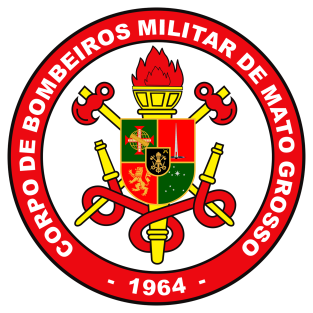 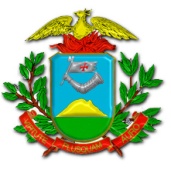 ESTADO DE MATO GROSSOCORPO DE BOMBEIROS MILITARDIRETORIA DE SEGURANÇA CONTRA INCÊNDIO E PÂNICOSOLICITAÇÃO DE DISPENSA DE LICENCIAMENTOEu,____________________________________________________________________________, inscrito no CPF sob o nº ________.________.________-______, e no RG sob o nº: _____________, proprietário/responsável pelo uso da empresa denominada _______________________________________________, inscrita no CNPJ sob o nº ____._______.______/_______-____ e localizada na (Avenida, Rua, Alameda, Travessa, Rodovia, etc.) _______________________________________________, nº ________, Bairro ________________________________, Cidade ______________-MT, declaro que utilizo o endereço residencial apenas para fins fiscais (domicílio fiscal), e que não houve mudança de ocupação, conforme preceitua o item 6.8 da NTCB 01.Por ser verdade, assumo a responsabilidade civil e criminal, pelas informações prestadas neste documento. _______________________, ______ de _________________ de ______.________________________________Responsável pela edificação**Necessita ser reconhecida firma em cartório ou ser assinado na frente do agente público.